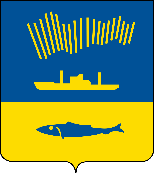 АДМИНИСТРАЦИЯ ГОРОДА МУРМАНСКАП О С Т А Н О В Л Е Н И Е 13.01.2015                                                                                                             № 31В соответствии с Градостроительным кодексом Российской Федерации, Земельным кодексом Российской Федерации, Федеральными законами Российской Федерации от 25.10.2001 № 137-ФЗ «О введении в действие Земельного кодекса Российской Федерации», от 06.10.2003 № 131-ФЗ «Об общих принципах организации местного самоуправления в Российской Федерации», от 27.07.2010 № 210-ФЗ «Об организации предоставления государственных и муниципальных услуг», Уставом муниципального образования городской округ город-герой Мурманск, постановлениями администрации города Мурманска от 26.02.2009 № 321 «О порядке разработки и утверждения административных регламентов предоставления муниципальных услуг в муниципальном образовании город Мурманск», от 03.03.2010 № 311 «О подготовке проекта и утверждении Положения о комиссии по подготовке проекта «Правила землепользования и застройки муниципального образования город Мурманск», от 30.05.2012 № 1159 «Об утверждении реестра услуг, предоставляемых по обращениям заявителей в муниципальном образовании город Мурманск» п о с т а н о в л я ю:1. Утвердить административный регламент предоставления муниципальной услуги «Предоставление разрешения на осуществление условно разрешенного вида использования земельного участка или объекта капитального строительства» согласно приложению.2. Отделу информационно-технического обеспечения и защиты информации администрации города Мурманска (Кузьмин А.Н.) разместить настоящее постановление с приложением на официальном сайте администрации города Мурманска в сети Интернет.3. Редакции газеты «Вечерний Мурманск» (Червякова Н.Г.) опубликовать настоящее постановление с приложением.4. Настоящее постановление вступает в силу со дня официального опубликования.5. Контроль за выполнением настоящего постановления возложить на  заместителя главы администрации города Мурманска – председателя по развитию городского хозяйства Гутнова А.В.Глава администрациигорода Мурманска                                                                                А.И. СысоевАдминистративный регламент предоставления муниципальной услуги «Предоставлениеразрешения на осуществление условно разрешенноговида использования земельного участка или объектакапитального строительства» 1. Общие положения1.1. Предмет регулирования административного регламентаНастоящий административный регламент предоставления муниципальной услуги «Предоставление разрешения на осуществление условно разрешенного вида использования земельного участка или объекта капитального строительства» (далее – муниципальная услуга и регламент соответственно) разработан с целью установления сроков и последовательности действий (административных процедур) при предоставлении муниципальной услуги.1.2. Описание заявителейПолучателями муниципальной услуги являются физические, юридические лица и индивидуальные предприниматели (далее - заявитель).Интересы заявителей могут представлять лица, действующие в силу полномочий, основанных на оформленной в установленном законодательством Российской Федерации порядке доверенности, и законные представители физических лиц (далее - представитель заявителя).1.3. Требования к порядку информирования о порядке предоставления муниципальной услуги1.3.1. Информация, предоставляемая заинтересованным лицам о муниципальной услуге, является открытой и общедоступной.Основными требованиями к информированию заинтересованных лиц являются:- достоверность и полнота информирования;- четкость в изложении информации; - удобство и доступность получения информации; - оперативность предоставления информации.1.3.2. Информирование о порядке и ходе предоставления муниципальной услуги осуществляют специалисты отдела информационных систем обеспечения градостроительной деятельности комитета территориального развития и строительства администрации города Мурманска (далее – муниципальные служащие Комитета, ответственные за предоставление муниципальной услуги, и Комитет соответственно).1.3.3. Сведения о месте нахождения, графике работы, справочных телефонах и адресах официальных сайтов, а также электронной почты Комитета размещаются:- на официальном сайте администрации города Мурманска: www.citymurmansk.ru;- в федеральной государственной информационной системе «Федеральный реестр государственных и муниципальных услуг (функций)»: http:// frgu.gosuslugi.ru (далее – федеральный реестр);- на Едином портале государственных и муниципальных услуг (функций): www.gosuslugi.ru (далее – Единый портал);- на информационных стендах, расположенных в помещениях Комитета.1.3.4. На Едином портале размещается следующая информация:1) способы предоставления муниципальной услуги;2) перечень нормативных правовых актов, непосредственно регулирующих предоставление муниципальной услуги;3) исчерпывающий перечень документов, необходимых для предоставления муниципальной услуги, требования к оформлению указанных документов, перечень документов, которые заявитель вправе представить по собственной инициативе, а также перечень документов, которые Комитет получит в рамках межведомственного взаимодействия, если заявитель не представит их по собственной инициативе; 4) категория заявителей, которым предоставляется муниципальная услуга;5) срок предоставления муниципальной услуги;6) описание результата предоставления муниципальной услуги;7) сведения о возмездности (безвозмездности) предоставления муниципальной услуги;8) исчерпывающий перечень оснований для отказа в приеме заявления и документов, для приостановления или отказа в предоставлении муниципальной услуги;9) о праве заявителя на досудебное (внесудебное) обжалование действий (бездействия) и решений, принятых (осуществляемых) в ходе предоставления муниципальной услуги;10) формы заявлений (уведомлений), используемые при предоставлении муниципальной услуги.1.3.5. Информация на Едином портале о порядке и сроках предоставления муниципальной услуги на основании сведений, содержащихся в федеральном реестре, предоставляется заявителю бесплатно.1.3.6. Доступ к информации о сроках и порядке предоставления муниципальной услуги осуществляется без выполнения заявителем каких-либо требований, в том числе без использования программного обеспечения, установка которого на технические средства заявителя требует заключения лицензионного или иного соглашения с правообладателем программного обеспечения, предусматривающего взимание платы, регистрацию или авторизацию заявителя или предоставление им персональных данных.1.3.7. Индивидуальное информирование заявителей о муниципальной услуге осуществляется:- в устной форме лично или по телефону;- в письменной форме – по письменным обращениям, поступившим в адрес Комитета посредством почтовых отправлений или электронных средств коммуникации.1.3.8. При консультировании о порядке предоставления муниципальной услуги муниципальный служащий Комитета, ответственный за предоставление муниципальной услуги, обязан проинформировать заявителя:- о перечне документов, необходимых для предоставления муниципальной услуги, в том числе о документах, которые он должен представить самостоятельно, и документах, которые Комитет должен получить в рамках межведомственного информационного взаимодействия, если заявитель не представит их по собственной инициативе;- о сроках принятия решения о предоставлении муниципальной услуги;- об основаниях и условиях предоставления муниципальной услуги;- об основаниях для отказа в приеме документов, необходимых для предоставления муниципальной услуги;- об основаниях для отказа в предоставлении муниципальной услуги;- о порядке получения консультаций по вопросам предоставления муниципальной услуги;- о порядке обжалования решений, действий или бездействия Комитета, а также должностных лиц и муниципальных служащих Комитета.1.3.9. При ответе на телефонные звонки и при устном обращении граждан муниципальный служащий Комитета, ответственный за предоставление муниципальной услуги, в пределах своей компетенции дает ответ самостоятельно.В случае если для подготовки ответа требуется продолжительное время либо муниципальный служащий Комитета, ответственный за предоставление муниципальной услуги, не может в данный момент ответить на вопрос самостоятельно, он обязан выбрать один из вариантов дальнейших действий:а) предложить заявителю обратиться за необходимой информацией в письменном виде;б) согласовать с заявителем другое время для проведения устного информирования.1.3.10. Индивидуальное устное информирование осуществляется не более 10 минут. Время ожидания заявителей при индивидуальном устном информировании (при обращении заинтересованных лиц за информацией лично) не может превышать 15 минут. 1.3.11.	Заявителям предоставляется возможность осуществить предварительную запись на прием по телефону с использованием электронной почты.1.3.12. Информирование осуществляется также путем публикации информационных материалов в средствах массовой информации.1.3.13. На информационных стендах размещается следующая информация:- полное наименование Комитета, его структурного подразделения, предоставляющего муниципальную услугу;- адрес, контактные телефоны, график работы, фамилии, имена, отчества и должности муниципальных служащих, осуществляющих прием и консультирование заявителей;- образцы оформления заявлений;- перечень документов, необходимых для предоставления муниципальной услуги;- перечень оснований для отказа в приеме документов, необходимых для предоставления муниципальной услуги;- перечень оснований для отказа в предоставлении муниципальной услуги;- порядок обжалования решений и действий (бездействия) Комитета, его должностного лица либо муниципального служащего, предоставляющего муниципальную услугу.2. Стандарт предоставления муниципальной услуги2.1. Наименование муниципальной услуги«Предоставление разрешения на осуществление условно разрешенного вида использования земельного участка или объекта капитального строительства».2.2. Наименование структурного подразделения администрации города Мурманска, предоставляющего муниципальную услугу2.2.1. Предоставление муниципальной услуги осуществляет Комитет.2.2.2. При предоставлении муниципальной услуги Комитет осуществляет взаимодействие с:1) Управлением Федеральной службы государственной регистрации, кадастра и картографии по Мурманской области (далее – Управление Росреестра по Мурманской области) в части получения:- выписки из Единого государственного реестра недвижимости (далее - ЕГРН) об объекте недвижимости (о земельном участке);- выписки из ЕГРН об объекте недвижимости (о здании и (или) сооружении, расположенном(ых) на земельном участке);- выписки из ЕГРН об объекте недвижимости (о помещении в здании, сооружении, расположенном на испрашиваемом земельном участке);- Инспекцией Федеральной налоговой службы по городу Мурманску (далее – ИФНС России по г. Мурманску) в части получения выписки из Единого государственного реестра юридических лиц (далее – ЕГРЮЛ) и Единого государственного реестра индивидуальных предпринимателей (далее – ЕГРИП);- Советом депутатов города Мурманска в части организации и проведения публичных слушаний или общественных обсуждений по вопросам местного значения на территории города Мурманска.2.3. Результат предоставления муниципальной услуги2.3.1. Результатом предоставления муниципальной услуги является:1) уведомление об отказе в предоставлении муниципальной услуги в случае наличия оснований для отказа в предоставлении муниципальной услуги, предусмотренных подпунктами 1), 2) пункта 2.7.3 настоящего регламента;2) решение о предоставлении разрешения на условно разрешенный вид использования земельного участка или объекта капитального строительства, которое оформляется постановлением администрации города Мурманска;3) решение об отказе в предоставлении разрешения на условно разрешенный вид использования земельного участка или объекта капитального строительства, которое оформляется постановлением администрации города Мурманска.2.3.2. Форма и способ получения документа, подтверждающего предоставление муниципальной услуги, определяются заявителем (представителем заявителя) и указываются в заявлении о выдаче разрешения на осуществление условно разрешенного вида использования земельного участка или объекта капитального строительства.Заявителю (представителю заявителя) обеспечиваются по его выбору следующие способы получения результата предоставления муниципальной услуги:- лично в форме документа на бумажном носителе;- почтовым отправлением в форме документа на бумажном носителе;- в электронной форме через личный кабинет на Едином портале.2.4. Сроки предоставления муниципальной услуги2.4.1. Срок предоставления муниципальной услуги не может превышать 70 рабочих дней со дня регистрации заявления и документов, необходимых для предоставления муниципальной услуги.Комитет в течение 70 рабочих дней со дня регистрации заявления и документов, необходимых для предоставления муниципальной услуги, направляет заявителю (представителю заявителя) способом, указанным в заявлении о предоставлении муниципальной услуги, один из результатов предоставления муниципальной услуги, указанных в подпунктах 2), 3) пункта 2.3.1 настоящего регламента.2.4.2. В случае если условно разрешенный вид использования земельного участка или объекта капитального строительства включен в градостроительный регламент в установленном для внесения изменений в правила землепользования и застройки порядке после проведения общественных обсуждений или публичных слушаний по инициативе физического или  юридического лица, заинтересованного в предоставлении разрешения на условно разрешенный вид использования, срок предоставления муниципальной услуги не может превышать 10 рабочих дней.2.4.3. Максимальный срок ожидания заявителей в очереди при подаче заявления о предоставлении муниципальной услуги и при получении результата предоставления муниципальной услуги не должен превышать 15 минут.2.4.4. Регистрация заявления о предоставлении муниципальной услуги осуществляется муниципальным служащим Комитета, ответственным за делопроизводство, в течение одного рабочего дня.2.4.5. Срок регистрации заявления о предоставлении муниципальной услуги, поданного в электронной форме посредством Единого портала, составляет один рабочий день.2.4.6. Направление документа, являющегося результатом предоставления муниципальной услуги в форме электронного документа, осуществляется в день оформления и регистрации результата предоставления муниципальной услуги.2.4.7. Приостановление предоставления муниципальной услуги не предусмотрено.2.5. Нормативные правовые акты, регулирующие предоставлениемуниципальной услуги2.5.1. Предоставление муниципальной услуги осуществляется в соответствии с:- Градостроительным кодексом Российской Федерации;- Земельным кодексом Российской Федерации;- Федеральным законом Российской Федерации от 25.10.2001                         № 137-ФЗ «О введении в действие Земельного кодекса Российской Федерации»;- Федеральным законом Российской Федерации от 06.10.2003                             № 131-ФЗ «Об общих принципах организации местного самоуправления в Российской Федерации»;- Федеральным законом от 29.12.2004 № 191-ФЗ «О введении в действие Градостроительного кодекса Российской Федерации»;- Федеральным законом Российской Федерации от 02.05.2006 № 59-ФЗ «О порядке рассмотрения обращений граждан Российской Федерации»;- Федеральным законом Российской Федерации от 27.07.2006 № 149-ФЗ «Об информации, информационных технологиях и о защите информации»;- Федеральным законом от 27.07.2006 № 152-ФЗ «О персональных данных»;- Федеральным законом Российской Федерации от 27.07.2010                           № 210-ФЗ «Об организации предоставления государственных и муниципальных услуг»;- Федеральным законом от 06.04.2011 № 63-ФЗ «Об электронной подписи»;- постановлением Правительства Российской Федерации от 07.07.2011               № 553 «О порядке оформления и предоставления заявлений и иных документов, необходимых для предоставления государственных и (или) муниципальных услуг, в форме электронных документов»;- Приказом Министерства градостроительства и благоустройства Мурманской области от 15.02.2021 № 14 «Об утверждении Правил землепользования и застройки муниципального образования город Мурманск»;- Уставом муниципального образования городской округ город-герой Мурманск ;- постановлением администрации города Мурманска от 03.03.2010 № 311 «О подготовке проекта и утверждении Положения о комиссии по подготовке проекта «Правила землепользования и застройки муниципального образования город Мурманск»;- постановлением администрации города Мурманска от 30.05.2012                  № 1159 «Об утверждении реестра услуг, предоставляемых по обращениям заявителей в муниципальном образовании город Мурманск»;- постановлением администрации города Мурманска от 12.09.2014             № 2976 «Об определении уполномоченного органа администрации города Мурманска, осуществляющего прием, регистрацию и обеспечение прохождения документов, связанных с рассмотрением заявлений на комиссии по подготовке проекта «Правила землепользования и застройки муниципального образования город Мурманск»;- настоящим регламентом.2.5.2. Перечень нормативных правовых актов, регулирующих предоставление муниципальной услуги (с указанием их реквизитов и источников официального опубликования), указанных в пункте 2.5.1 настоящего регламента, размещается на официальном сайте администрации города Мурманска в сети Интернет, в федеральном реестре и на Едином портале.2.6. Перечень документов, необходимых для предоставлениямуниципальной услуги2.6.1. Для получения муниципальной услуги заявитель (представитель заявителя) направляет в Комитет заявление о предоставлении разрешения на осуществление условно разрешенного вида использования земельного участка или объекта капитального строительства (далее – заявление) согласно приложению № 1 к настоящему регламенту.2.6.2. Для принятия решения о предоставлении муниципальной услуги необходимы следующие документы:1) копия документа, удостоверяющего личность заявителя (представителя заявителя).В случае если заявление подается представителем заявителя, прилагается документ, удостоверяющий полномочия представителя заявителя (за исключением законных представителей физических лиц);2) копии правоустанавливающих документов на объекты недвижимости, права на которые не зарегистрированы в ЕГРН;3) нотариально заверенное согласие всех правообладателей земельного участка и/или объекта капитального строительства, в отношении которых запрашивается разрешение на условно разрешенный вид использования, либо документ, удостоверяющий полномочия заявителя как представителя всех правообладателей земельного участка и/или объекта капитального строительства при направлении заявления;4) копия протокола общественных обсуждений или публичных слушаний, подтверждающего, что условно разрешенный вид использования включен в градостроительный регламент в установленном для внесения изменений в правила землепользования и застройки порядке по инициативе заявителя в случае обращения заявителя за результатом предоставления муниципальной услуги, указанном в пункте 2.4.2 настоящего регламента;5) выписка из ЕГРЮЛ о юридическом лице, являющемся заявителем;6) выписка из ЕГРИП об индивидуальном предпринимателе, являющемся заявителем;7) выписка из ЕГРН об объекте недвижимости (о земельном участке);8) выписка из ЕГРН об объекте недвижимости (о здании и (или) сооружении, расположенном(ых) на земельном участке);9) выписка из ЕГРН об объекте недвижимости (о помещении в здании, сооружении, расположенном на испрашиваемом земельном участке);10) материалы, обосновывающие целесообразность, возможность и допустимость размещения на рассматриваемой территории объекта, отнесенного к условно разрешенному виду использования (схема планировочной организации земельного участка, архитектурно-планировочные решения, технико-экономическое обоснование).2.6.3. Заявление и документы, указанные в пункте 2.6.2 настоящего регламента, по выбору заявителя предоставляются в форме:- документов на бумажном носителе посредством почтового отправления;- документов на бумажном носителе при личном обращении в Комитет;- электронных документов, подписанных электронной подписью в соответствии с требованиями Федерального закона от 06.04.2011 № 63-ФЗ «Об электронной подписи» (далее – Федеральный закон № 63-ФЗ);- электронных документов с использованием Единого портала.Заявитель вправе предоставить документы (сведения), указанные в подпунктах 5), 6), 7), 8), 9) пункта 2.6.2 настоящего регламента, в форме электронных документов, заверенных усиленной квалифицированной подписью лиц, уполномоченных на создание и подписание таких документов, при подаче заявления.В случае представления заявления при личном обращении заявитель (представитель заявителя) представляет следующие документы:1) документ, удостоверяющий личность;2) документ, удостоверяющий полномочия представителя заявителя, в случае обращения за предоставлением муниципальной услуги представителя  заявителя (за исключением законных представителей физических лиц).В случае направления заявления посредством Единого портала сведения из документа, удостоверяющего личность заявителя (представителя заявителя), формируются при подтверждении учетной записи в Единой системе идентификации и аутентификации (далее – ЕСИА) из состава соответствующих данных указанной учетной записи и могут быть проверены путем направления запроса с использованием системы межведомственного электронного взаимодействия.Формирование заявления осуществляется посредством заполнения интерактивной формы на Едином портале  без необходимости  дополнительной подачи в какой-либо иной форме.2.6.4. Обязанность по предоставлению документов, указанных в пункте 2.6.1 и подпунктах 1), 2), 3), 10) пункта 2.6.2 настоящего регламента, возложена на заявителя.Документ, указанный в подпункте 4) пункта 2.6.2 настоящего регламента, находится в распоряжении Комитета и не является документом, обязанность по предоставлению которого возложена на заявителя.Документы (сведения, содержащиеся в них), указанные в подпунктах 5), 6), 7), 8), 9) пункта 2.6.2 настоящего регламента, Комитет самостоятельно запрашивает в рамках межведомственного информационного взаимодействия в Управлении Росреестра по Мурманской области, ИФНС России по                     г. Мурманску в электронной форме с использованием системы межведомственного информационного электронного взаимодействия в случае, если заявитель не представил их по собственной инициативе.2.6.5. Запрещено требовать от заявителя:- предоставления документов и информации или осуществления действий, предоставление или осуществление которых не предусмотрено нормативными правовыми актами, регулирующими отношения, возникающие в связи с предоставлением муниципальной услуги;- предоставления документов и информации, которые в соответствии с нормативными правовыми актами Российской Федерации, нормативными правовыми актами Мурманской области, муниципальными правовыми актами находятся в распоряжении структурного подразделения администрации города Мурманска, предоставляющего муниципальную услугу, государственных органов, иных органов местного самоуправления и (или) подведомственных государственным органам или органам местного самоуправления организаций, участвующих в предоставлении государственных и муниципальных услуг, за исключением документов, указанных в части 6 статьи 7 Федерального закона от 27.07.2010 № 210-ФЗ «Об организации предоставления государственных и муниципальных услуг» (далее – Федеральный закон № 210-ФЗ);- осуществления действий, в том числе согласований, необходимых для получения муниципальной услуги и связанных с обращением в государственные органы, иные органы местного самоуправления, организации, за исключением получения услуг и получения документов и информации, предоставляемых в результате предоставления таких услуг, включенных в перечни, указанные в части 1 статьи 9 Федерального закона № 210-ФЗ;- представления документов и информации, отсутствие и (или) недостоверность которых не указывались при первоначальном отказе в приеме документов, необходимых для предоставления муниципальной услуги, либо в предоставлении муниципальной услуги, за исключением случаев, предусмотренных пунктом 4 части 1 статьи 7 Федерального закона № 210-ФЗ;- предоставления на бумажном носителе документов и информации, электронные образы которых ранее были заверены в соответствии с пунктом 7.2 части 1 статьи 16 Федерального закона № 210-ФЗ, за исключением случаев, если нанесение отметок на такие документы либо их изъятие является необходимым условием предоставления государственной или муниципальной услуги, и иных случаев, установленных федеральными законами.2.6.6. Заявитель вправе отозвать заявление путем подачи заявления о прекращении предоставления муниципальной услуги в произвольной форме в Комитет.2.7. Перечень оснований для отказа в приеме документов,         для приостановления и (или) отказа в предоставлении муниципальной услуги2.7.1. Основания для отказа в приеме документов, необходимых для предоставления муниципальной услуги:а) представленные документы или сведения утратили силу на дату обращения за предоставлением муниципальной услуги (документ, удостоверяющий личность; документ, удостоверяющий полномочия представителя заявителя, в случае обращения за предоставлением муниципальной услуги указанным лицом);б) представление неполного комплекта документов, указанных в подпунктах 1) (для физических лиц, индивидуальных предпринимателей), 2), 3), 10) пункта 2.6.2 настоящего регламента, подлежащих обязательному представлению заявителем;в) представленные документы содержат недостоверные и (или) противоречивые сведения, подчистки, исправления, повреждения, не позволяющие однозначно истолковать их содержание, а также не заверенные в порядке, установленном законодательством Российской Федерации;г) подача заявления от имени заявителя не уполномоченным на то лицом;д) заявление подано в орган, в полномочия которого не входит предоставление муниципальной услуги;е) неполное, некорректное заполнение полей в форме заявления, в том числе в интерактивной форме заявления на Едином портале;ж) электронные документы не соответствуют требованиям к форматам их предоставления и (или) не читаются;з) несоблюдение установленных статьей 11 Федерального закона             № 63-ФЗ условий признания действительности усиленной квалифицированной электронной подписи.Перечень оснований для отказа в приеме документов, необходимых для предоставления муниципальной услуги, является исчерпывающим.2.7.2. Основания для приостановления предоставления муниципальной услуги отсутствуют.2.7.3. Основания для отказа в предоставлении муниципальной услуги:1) отсутствие испрашиваемого условно разрешенного вида использования в соответствующей территориальной зоне согласно перечню градостроительных регламентов, утвержденных в составе Правил землепользования и застройки муниципального образования город Мурманск;2) запрашивается разрешение на условно разрешенный вид использования для объекта капитального строительства или земельного участка, в отношении которых поступило уведомление о выявлении самовольной постройки от исполнительного органа государственной власти, должностного лица, государственного учреждения или администрации города Мурманска;3) рекомендации комиссии по подготовке проекта «Правила землепользования и застройки муниципального образования город Мурманск» (далее – Комиссия) об отказе в предоставлении разрешения на условно разрешенный вид использования.2.7.4. Непредставление (несвоевременное представление) документов и информации по межведомственному запросу не является основанием для отказа в предоставлении заявителю муниципальной услуги.2.8. Размер платы, взимаемой с заявителя при предоставлениимуниципальной услуги, и способы ее взиманияМуниципальная услуга предоставляется заявителям на бесплатной основе.2.9. Требования к местам предоставлениямуниципальной услуги2.9.1. Центральный вход в здание, в котором расположен Комитет, должен быть оборудован специальной информационной табличкой (вывеской), содержащей информацию о наименовании Комитета.2.9.2. Места для ожидания и заполнения заявлений должны быть оборудованы сидениями, столами, а также информационными стендами.2.9.3. На информационных стендах в помещениях, где предоставляется муниципальная услуга, размещается информация, указанная в пункте 1.3.13 настоящего регламента.2.9.4. Помещения, в которых осуществляется предоставление муниципальной услуги, должны соответствовать санитарно-эпидемиологическим и санитарно-гигиеническим требованиям, должны быть оборудованы системой противопожарной сигнализации.2.9.5. Рабочие места муниципальных служащих Комитета, ответственных за предоставление муниципальной услуги, оборудуются телефоном, компьютером, оргтехникой.2.9.6. Доступность помещений, в которых предоставляется муниципальная услуга, включающая места для ожидания, для заполнения запросов о предоставлении муниципальной услуги, информирования и приема получателей муниципальной услуги, обеспечивается в соответствии с законодательством Российской Федерации о социальной защите инвалидов.2.10. Показатели доступности и качества предоставлениямуниципальной услугиПоказатели доступности и качества предоставления муниципальной услуги, а также их значения приведены в приложении № 2 к настоящему регламенту.2.11. Прочие требования к предоставлениюмуниципальной услуги2.11.1. Бланк заявления о предоставлении муниципальной услуги и перечень документов, необходимых для принятия решения о предоставлении муниципальной услуги, указанные в пунктах 2.6.1 и 2.6.2 настоящего регламента, заявитель может получить в электронном виде на Едином портале и на странице Комитета на официальном сайте администрации города Мурманска в сети Интернет. 2.11.2. Состав действий, которые заявитель вправе совершить в электронной форме при получении муниципальной услуги с использованием Единого портала:- получение информации о порядке и сроках предоставления муниципальной услуги;- досудебное (внесудебное) обжалование решений и действий (бездействия) Комитета, его должностных лиц, муниципальных служащих при предоставлении муниципальной услуги.2.11.3. В случае направления заявления посредством Единого портала формирование заявления осуществляется посредством заполнения интерактивной формы на Едином портале без необходимости дополнительной подачи заявления в какой-либо иной форме.В заявлении также указывается один из следующих способов направления результата предоставления муниципальной услуги:- в форме скан-копии документа, подписанного усиленной квалифицированной электронной подписью уполномоченного должностного лица в личном кабинете Единого портала;- в форме документа на бумажном носителе посредством выдачи заявителю (представителю заявителя) в Комитете лично под расписку;- в форме документа на бумажном носителе посредством почтового отправления.2.11.4. В случае направления заявления посредством Единого портала результат предоставления муниципальной услуги, предусмотренный подразделом 3.6 настоящего регламента, также может быть выдан заявителю на бумажном носителе Комитета.2.11.5. Выбор заявителем способа подачи заявления и документов, необходимых для получения муниципальной услуги, осуществляется в соответствии с законодательством Российской Федерации.2.11.6. При предоставлении муниципальной услуги в электронной форме осуществляются:1) предоставление в порядке, установленном настоящим регламентом, информации заявителям и обеспечение доступа заявителей к сведениям о муниципальной услуге;2) подача заявления и иных документов, необходимых для предоставления муниципальной услуги, в Комитет с использованием Единого портала;3) поступление заявления и документов, необходимых для предоставления муниципальной услуги, в интегрированную с Единого портала ведомственную информационную систему;4) обработка и регистрация заявления и документов, необходимых для предоставления муниципальной услуги, в ведомственной информационной системе;5) получение заявителем уведомлений о ходе предоставления муниципальной услуги в личный кабинет на Едином портале;6) взаимодействие Комитета и иных органов, указанных в пункте 2.2.2 настоящего регламента, посредством межведомственного информационного взаимодействия;7) получение заявителем сведений о ходе предоставления муниципальной услуги посредством информационного сервиса «Узнать статус заявления»;8) получение заявителем результата предоставления муниципальной услуги в личном кабинете на Едином портале в форме скан-копии документа, подписанного усиленной квалифицированной электронной подписью уполномоченного должностного лица;9) направление жалобы на решения, действия (бездействия) Комитета, должностных лиц Комитета, в порядке, установленном в разделе 5 настоящего регламента.2.11.7. Требования к форматам заявлений и иных документов, предоставляемых в форме электронных документов, необходимых для предоставления муниципальной услуги.2.11.7.1. Электронные документы предоставляются в следующих форматах:а) xml – для формализованных документов;б) doc, docx, odt – для документов с текстовым содержанием, не включающим формулы (за исключением документов, указанных в подпункте «в» настоящего подпункта);в) xls, xlsx, ods – для документов, содержащих расчеты;г) pdf, jpg, jpeg – для документов с текстовым содержанием, в том числе включающим формулы и (или) графические изображения (за исключением документов, указанных в подпункте «в» настоящего подпункта), а также документов с графическим содержанием.2.11.7.2. Допускается формирование электронного документа путем сканирования непосредственно с оригинала документа (использование копий не допускается), которое осуществляется с сохранением ориентации оригинала документа в разрешении 300-500 dpi (масштаб 1:1) с использованием следующих режимов:- «черно-белый» (при отсутствии в документе графических изображений и (или) цветного текста);- «оттенки серого» (при наличии в документе графических изображений, отличных от цветного графического изображения);- «цветной» или «режим полной цветопередачи» (при наличии в документе цветных графических изображений либо цветного текста);- сохранением всех аутентичных признаков подлинности, а именно графической подписи лица, печати, углового штампа бланка.Количество файлов должно соответствовать количеству документов, каждый из которых содержит текстовую и (или) графическую информацию.2.11.7.3. Электронные документы должны:- обеспечивать возможность идентифицировать документ и количество листов в документе;- обеспечивать возможность поиска по текстовому содержанию документа и возможность копирования текста (за исключением случаев, когда текст является частью графического изображения);- содержать оглавление, соответствующее их смыслу и содержанию;- обеспечивать переходы по оглавлению и (или) к содержащимся в тексте рисункам и таблицам (для документов, содержащих структурированные по частям, главам, разделам (подразделам) данные и закладки).2.11.7.4. Документы, подлежащие представлению в форматах xls, xlsx или ods, формируются в виде отдельного электронного документа.2.11.7.5. Максимально допустимый размер прикрепленного пакета документов не должен превышать 10 ГБ.3. Состав, последовательность и сроки выполненияадминистративных процедур, требования к порядку их выполнения3.1. Общие положения3.1.1. Предоставление муниципальной услуги включает в себя следующие административные процедуры:1) прием и регистрация заявления и документов;2) рассмотрение заявления с прилагаемыми документами;3) формирование и направление межведомственных запросов;4) принятие решения по заявлению;5) выдача заявителю результата предоставления муниципальной услуги.3.1.2. Порядок осуществления административных процедур (действий) в электронной форме с использованием Единого портала приведен в подразделе 3.7 настоящего регламента.3.1.3. Исправление допущенных опечаток и ошибок в выданных в результате предоставления муниципальной услуги документах.3.2. Прием и регистрация заявления и документов3.2.1. Основанием для начала административного действия в рамках предоставления муниципальной услуги является поступление от заявителя заявления о предоставлении муниципальной услуги по форме согласно приложению № 1 к настоящему регламенту и приложенных к нему документов.3.2.2. Прием и регистрация заявления и приложенных к нему документов при личном обращении осуществляется муниципальным служащим Комитета, ответственным за делопроизводство, в течение одного рабочего дня со дня поступления такого заявления в Комитет. Регистрация поступившего заявления и приложенных к нему документов производится в базе данных автоматизированной системы электронного документооборота Комитета.3.2.3. Муниципальный служащий Комитета, ответственный за делопроизводство, ставит на заявлении отметку с указанием номера входящего документа и передает его с приложенными документами председателю Комитета (лицу, исполняющему его обязанности) для резолюции.3.2.4. При поступлении заявления и документов в электронной форме муниципальный служащий Комитета, ответственный за прием и регистрацию документов, в случае отсутствия оснований для отказа, указанных в подпунктах 1), 2) пункта 2.7.3 настоящего регламента, не позднее рабочего дня, следующего за днем поступления заявления и документов в Комитет, распечатывает заявление и документы и передает зарегистрированное заявление и документы председателю Комитета (лицу, исполняющему его обязанности) для резолюции.3.3. Рассмотрение заявления с прилагаемыми документами3.3.1. Основанием для начала административной процедуры является получение зарегистрированного заявления с прилагаемыми документами председателем Комитета (лицом, исполняющим его обязанности).3.3.2. Председатель Комитета (лицо, исполняющее его обязанности) в течение одного рабочего дня со дня регистрации заявления рассматривает заявление с прилагаемыми документами и выносит резолюцию, адресованную муниципальному служащему Комитета, ответственному за предоставление муниципальной услуги, для рассмотрения заявления.3.3.3. Муниципальный служащий Комитета, ответственный за предоставление муниципальной услуги, получив заявление с прилагаемыми документами от председателя Комитета (лица, исполняющего его обязанности):- проводит проверку правильности оформления заявления и наличия прилагаемых к заявлению документов, представленных заявителем;- устанавливает необходимость получения документов, указанных в в подпунктах 5), 6), 7), 8), 9) пункта 2.6.2 настоящего регламента, в органах, с которыми Комитет взаимодействует при предоставлении муниципальной услуги (пункт 2.2.2 настоящего регламента).Срок исполнения административной процедуры составляет не более пяти рабочих дней.3.3.4. В случае наличия оснований для отказа в предоставлении муниципальной услуги, указанных в подпунктах 1), 2) пункта 2.7.3 настоящего регламента, муниципальный служащий Комитета, ответственный за предоставление муниципальной услуги, в течение семи рабочих дней со дня получения заявления с прилагаемыми документами от председателя Комитета (лица, исполняющего его обязанности) готовит проект уведомления об отказе в предоставлении муниципальной услуги с обоснованием причин отказа по форме согласно приложению № 3 к настоящему регламенту и направляет его председателю Комитета (лицу, исполняющему его обязанности) для подписания.3.3.5. Председатель Комитета (лицо, исполняющее его обязанности) подписывает проект уведомления об отказе в предоставлении муниципальной услуги и передает его муниципальному служащему Комитета, ответственному за делопроизводство.3.3.6. Муниципальный служащий Комитета, ответственный за делопроизводство, регистрирует уведомление об отказе в предоставлении муниципальной услуги и передает муниципальному служащему Комитета, ответственному за предоставление муниципальной услуги, для направления заявителю.3.3.7. Уведомление об отказе в предоставлении муниципальной услуги в течение пяти рабочих дней направляется заявителю почтовым отправлением с обратным уведомлением или вручается лично заявителю.3.4. Формирование и направление межведомственных запросов3.4.1. Основанием для начала административной процедуры является необходимость получения документов, указанных в подпунктах 5), 6), 7), 8), 9) пункта 2.6.2 настоящего регламента.3.4.2. Муниципальный служащий Комитета, ответственный за предоставление муниципальной услуги, в течение одного рабочего дня формирует межведомственный запрос в электронном виде, подписывает электронной подписью и направляет его через систему межведомственного информационного взаимодействия:- в Управление Росреестра по Мурманской области;- в ИФНС России по г. Мурманску.3.4.3. Муниципальный служащий Комитета, ответственный за предоставление муниципальной услуги, при поступлении ответов на межведомственные запросы через систему межведомственного информационного взаимодействия в течение одного рабочего дня открывает электронный документ, распечатывает и приобщает к документам, предоставленным заявителем.3.4.4. Межведомственное информационное взаимодействие осуществляется в соответствии с требованиями и в сроки, установленные статьями 7.1, 7.2 Федерального закона № 210-ФЗ.3.5. Принятие решения по заявлению3.5.1. Основанием для начала административной процедуры является окончание рассмотрения заявления с прилагаемыми документами, а также документов, поступивших в рамках межведомственного информационного взаимодействия.3.5.2. Муниципальный служащий Комитета, ответственный за предоставление муниципальной услуги, направляет заявление и приложенные к нему документы в Комиссию.3.5.3. Комиссия рассматривает заявление и приложенные к нему документы в соответствии с регламентом работы Комиссии и с положениями подраздела 3.3 раздела 3 Правил землепользования и застройки муниципального образования город Мурманск, утвержденных приказом Министерства градостроительства и благоустройства Мурманской области      от 15.02.2021 № 14.3.5.4. Проект решения о предоставлении разрешения на условно разрешенный вид использования подлежит рассмотрению на общественных обсуждениях или публичных слушаниях, проводимых в порядке, установленном Положением об организации и проведении публичных слушаний, общественных обсуждений по вопросам градостроительной деятельности, градостроительного зонирования в муниципальном образовании город Мурманск, правилам благоустройства территории муниципального образования город Мурманск, утвержденном решением Совета депутатов города Мурманска от 27.06.2018 № 48-833.Расходы, связанные с организацией и проведением общественных обсуждений или публичных слушаний по проекту решения о предоставлении разрешения на условно разрешенный вид использования, несет физическое или юридическое лицо, заинтересованное в предоставлении такого разрешения.3.5.5. На основании заключения о результатах общественных обсуждений или публичных слушаний по проекту решения о предоставлении разрешения на условно разрешенный вид использования комиссия осуществляет подготовку рекомендаций о предоставлении разрешения на условно разрешенный вид использования или об отказе в предоставлении такого разрешения с указанием причин принятого решения и направляет их главе администрации города Мурманска.3.5.6. На основании рекомендаций Комиссии о предоставлении разрешения на условно разрешенный вид использования или об отказе в предоставлении такого разрешения муниципальный служащий Комитета, ответственный за предоставление муниципальной услуги, готовит проект постановления администрации города Мурманска о предоставлении (либо об отказе в предоставлении) разрешения на условно разрешенный вид использования земельного участка или объекта капитального строительства.3.5.7. Муниципальный служащий Комитета, ответственный за предоставление муниципальной услуги, обеспечивает согласование проекта постановления администрации города Мурманска о предоставлении (либо об отказе в предоставлении) разрешения на условно разрешенный вид использования земельного участка или объекта капитального строительства в соответствии с регламентом работы администрации города Мурманска.3.5.8. Срок исполнения административной процедуры составляет не более 51 рабочих дней со дня окончания рассмотрения заявления с прилагаемыми документами, а также документов, поступивших в рамках межведомственного информационного взаимодействия.3.5.9. Постановление администрации города Мурманска подлежит опубликованию в официальном печатном издании органов местного самоуправления города Мурманска и размещению на официальном сайте администрации города Мурманска в сети Интернет.3.6. Выдача заявителю результата предоставлениямуниципальной услуги3.6.1. Основанием для начала исполнения административной процедуры является поступление в Комитет постановления администрации города Мурманска о предоставлении (либо об отказе в предоставлении) разрешения на условно разрешенный вид использования земельного участка или объекта капитального строительства.3.6.2. Постановление администрации города Мурманска о предоставлении (либо об отказе в предоставлении) разрешения на условно разрешенный вид использования земельного участка или объекта капитального строительства в течение пяти рабочих дней со дня поступления в Комитет выдается (направляется) заявителю (представителю заявителя) одним из способов, указанных в заявлении, в форме документа на бумажном носителе посредством выдачи заявителю (представителю заявителя) лично под расписку либо направления документа посредством почтового отправления по указанному в заявлении почтовому адресу.3.7. Порядок осуществления административных процедур (действий) в электронной форме с использованием Единого портала3.7.1. Сформированное и подписанное заявление и иные документы, необходимые для предоставления муниципальной услуги, направляются в Комитет посредством Единого портала.3.7.2. Комитет обеспечивает в срок не позднее рабочего дня, следующего за днем поступления заявления, а в случае его поступления в нерабочий или праздничный день - в следующий за ним первый рабочий день:а) прием документов, необходимых для предоставления муниципальной услуги, и направление заявителю электронного сообщения о поступлении заявления;б) регистрацию заявления и направление заявителю уведомления о регистрации заявления либо об отказе в приеме документов, необходимых для предоставления муниципальной услуги.3.7.3. Муниципальный служащий Комитета, ответственный за предоставление муниципальной услуги:- проверяет наличие электронных заявлений, поступивших посредством Единого портала, с периодом не реже одного раза в день;- рассматривает поступившие заявления и приложенные образы документов (документы).3.7.4. Решение о предоставлении муниципальной услуги принимается на основании электронных образов документов, представленных заявителем, а также сведений, находящихся в распоряжении иных органов власти, органов местного самоуправления и полученных Комитетом посредством межведомственного взаимодействия.3.7.5. Заявителю в качестве результата предоставления муниципальной услуги, указанного в подразделе 2.3 настоящего регламента, обеспечивается возможность получения документа:- в форме скан-копии документа, подписанного усиленной квалифицированной электронной подписью уполномоченного должностного лица, направленного заявителю в личный кабинет на Едином портале;- в форме документа на бумажном носителе посредством выдачи заявителю (представителю заявителя) лично под расписку;- в форме документа на бумажном носителе посредством почтового отправления.3.8. Исправление допущенных опечаток и ошибок в выданныхв результате предоставления муниципальной услуги документах3.8.1. Основанием для начала выполнения административной процедуры является обращение заявителя в Комитет с заявлением об исправлении допущенных опечаток и ошибок в выданных в результате предоставления муниципальной услуги документах.3.8.2. Муниципальный служащий Комитета, ответственный за предоставление муниципальной услуги, в срок, не превышающий трех рабочих дней со дня поступления соответствующего заявления, проводит проверку указанных в заявлении сведений.3.8.3. Критерием принятия решения по административной процедуре является наличие или отсутствие в документах опечаток и ошибок.3.8.4. В случае выявления допущенных опечаток и ошибок в выданных в результате предоставления муниципальной услуги документах, муниципальный служащий Комитета, ответственный за предоставление муниципальной услуги:- осуществляет их замену в срок, не превышающий пяти рабочих дней со дня поступления соответствующего заявления либо подготавливает уведомление об отказе в исправлении опечаток и ошибок с указанием причин отказа;- обеспечивает направление заявителю (представителю заявителя) заказным почтовым отправлением сопроводительного письма и исправленных документов либо уведомления об отказе в исправлении опечаток и ошибок.Максимальный срок выполнения данной административной процедуры – пять рабочих дней.4. Формы контроля за исполнением регламента4.1. Порядок осуществления текущего контроля за соблюдением и исполнением должностными лицами, муниципальными служащими Комитета положений регламента и иных нормативных правовых актов, устанавливающих требования к предоставлению муниципальной услуги, а также за принятием решений муниципальными служащими Комитета4.1.1. Текущий контроль за соблюдением последовательности действий, определенных административными процедурами по предоставлению муниципальной услуги, и принятием решений муниципальными служащими Комитета, ответственными за предоставление муниципальной услуги, осуществляет председатель Комитета (лицо, исполняющее его обязанности).4.1.2. Контроль за полнотой и качеством предоставления муниципальной услуги включает в себя проведение проверок, выявление и устранение нарушений прав заявителей, рассмотрение, принятие решений и подготовку ответов на обращения заявителей, содержащих жалобы на решения, действия (бездействие) муниципальных служащих Комитета.4.2. Порядок и периодичность осуществления плановыхи внеплановых проверок полноты и качества предоставлениямуниципальной услуги, в том числе порядок и формы контроляза полнотой и качеством предоставления муниципальной услуги4.2.1. Плановые проверки проводятся на основании годовых планов работы Комитета. При проверке рассматриваются все вопросы, связанные с предоставлением муниципальной услуги (комплексные проверки) или отдельные вопросы (тематические проверки). 4.2.2. Внеплановые проверки проводятся по обращениям заявителей                        с жалобами на нарушение их прав и законных интересов в ходе предоставления муниципальной услуги, а также на основании документов и сведений, указывающих на нарушение исполнения регламента. В ходе проверок:- проверяется соблюдение сроков и последовательности выполнения административных процедур; - выявляются нарушения прав заявителей, недостатки, допущенные в ходе предоставления муниципальной услуги. 4.2.3. По результатам проведенных проверок, оформленных документально в установленном порядке, в случае выявления нарушений прав заявителей председатель Комитета (лицо, исполняющее его обязанности) рассматривает вопрос о привлечении виновных лиц к дисциплинарной ответственности.4.3. Ответственность должностных лиц, муниципальных служащих Комитета за решения и действия (бездействие), принимаемые (осуществляемые) в ходе предоставления муниципальной услуги4.3.1. Муниципальные служащие Комитета, ответственные за предоставление муниципальной услуги, в том числе за консультирование, несут персональную ответственность за предоставление муниципальной услуги. Персональная ответственность за соблюдение муниципальными служащими Комитета требований регламента закрепляется в должностных инструкциях, утверждаемых председателем Комитета, исходя из прав и обязанностей Комитета.4.3.2. Муниципальный служащий Комитета, ответственный за консультирование и информирование граждан, несет персональную ответственность за полноту, грамотность и доступность проведенного консультирования.Муниципальный служащий Комитета, ответственный за ведение делопроизводства, несет персональную ответственность за прием, регистрацию, передачу на исполнение и направление документов адресатам в установленные регламентом сроки.Должностное лицо, ответственное за принятие решения о предоставлении муниципальной услуги или об отказе в предоставлении муниципальной услуги, несет персональную ответственность за правильность вынесенного соответствующего решения.5. Досудебный (внесудебный) порядок обжалования решений и действий (бездействия), принимаемых и выполняемых (не выполненных) при предоставлении муниципальной услуги5.1. Информация для заинтересованных лиц об их праве на досудебное (внесудебное) обжалование действий (бездействия) и (или) решений,принятых (осуществленных) в ходе предоставления муниципальной услуги5.1.1. Заявитель вправе подать жалобу на решения и (или) действия (бездействие) Комитета, его должностных лиц, муниципальных служащих при предоставлении муниципальной услуги (далее – жалоба).5.1.2. Заявитель может обратиться с жалобой, в том числе в следующих случаях:а)	нарушение срока регистрации заявления о предоставлении муниципальной услуги;б) нарушение срока предоставления муниципальной услуги; в) требование представления заявителем документов или информации либо осуществления действий, представление или осуществление которых не предусмотрено нормативными правовыми актами Российской Федерации, нормативными правовыми актами Мурманской области, муниципальными правовыми актами для предоставления муниципальной услуги;г) отказ в приеме документов, предоставление которых предусмотрено нормативными правовыми актами Российской Федерации, нормативными правовыми актами Мурманской области, муниципальными правовыми актами для предоставления муниципальной услуги, у заявителя;д) отказ в предоставлении муниципальной услуги, если основания отказа не предусмотрены федеральными законами и принятыми в соответствии с ними иными нормативными правовыми актами Российской Федерации, нормативными правовыми актами Мурманской области, муниципальными правовыми актами;е) затребование с заявителя при предоставлении муниципальной услуги платы, не предусмотренной нормативными правовыми актами Российской Федерации, нормативными правовыми актами Мурманской области, муниципальными правовыми актами;ж) отказ в исправлении допущенных опечаток и ошибок в выданных в результате предоставления муниципальной услуги документах либо нарушение установленного срока таких исправлений;з) нарушение срока или порядка выдачи документов по результатам предоставления муниципальной услуги;и) приостановление предоставления муниципальной услуги, если основания приостановления не предусмотрены федеральными законами и принятыми в соответствии с ними иными нормативными правовыми актами Российской Федерации, нормативными правовыми актами Мурманской области, муниципальными правовыми актами;к) требование у заявителя при предоставлении муниципальной услуги документов или информации, отсутствие и (или) недостоверность которых не указывались при первоначальном отказе в приеме документов, необходимых для предоставления муниципальной услуги, либо в предоставлении муниципальной услуги, за исключением случаев, предусмотренных пунктом            4 части 1 статьи 7 Федерального закона № 210-ФЗ.5.1.3. В случае установления в ходе или по результатам рассмотрения жалобы признаков состава административного правонарушения или преступления должностное лицо, работник, наделенные полномочиями по рассмотрению жалоб, незамедлительно направляет имеющиеся материалы в органы прокуратуры.5.2. Органы, организации и уполномоченные на рассмотрение жалобы лица, которым может быть направлена жалоба заявителя в досудебном (внесудебном) порядке5.2.1. Прием жалоб осуществляется Комитетом, администрацией города Мурманска.Жалоба может быть принята при личном приеме заявителя или направлена:- по почте;-	 с использованием информационно-телекоммуникационной сети Интернет посредством портала федеральной государственной информационной системы, обеспечивающей процесс досудебного (внесудебного) обжалования решений и действий (бездействия), совершенных при предоставлении муниципальных услуг;- через официальный сайт администрации города Мурманска;- через официальный сайт Государственного областного бюджетного учреждения «Многофункциональный центр предоставления государственных и муниципальных услуг Мурманской области» (далее – ГОБУ «МФЦ МО»);- посредством Единого портала.5.2.2. Жалоба на решения и действия (бездействие) должностных лиц и (или) муниципальных служащих Комитета подается председателю Комитета (лицу, исполняющему его обязанности).Жалоба на решения и действия (бездействие) председателя Комитета (лица, исполняющего его обязанности), подается в администрацию города Мурманска.5.2.3. Жалоба на решения и действия (бездействие) Комитета, его должностных лиц и (или) муниципальных служащих может быть подана заявителем через ГОБУ «МФЦ МО». При поступлении такой жалобы                  ГОБУ «МФЦ МО» обеспечивает ее передачу в уполномоченный на ее рассмотрение орган в порядке и сроки, которые установлены соглашением о взаимодействии между ГОБУ «МФЦ МО» и Комитетом, но не позднее следующего рабочего дня со дня поступления жалобы.5.3. Способы информирования заявителей о порядке подачи и рассмотрения жалобы, в том числе с использованием Единого порталаИнформацию о порядке подачи и рассмотрения жалобы можно получить следующими способами:-	в информационно-телекоммуникационной сети Интернет на официальном сайте администрации города Мурманска;- с использованием Единого портала;-	на информационных стендах в местах предоставления муниципальной услуги;- посредством личного обращения (в т.ч. по телефону, по электронной почте, почтовой связью) в Комитет, ГОБУ «МФЦ МО».5.4. Перечень нормативных правовых актов, регулирующихпорядок досудебного (внесудебного) обжалования решений и действий (бездействия) органа, предоставляющего муниципальную услугу,а также его должностных лицПравовое регулирование отношений, возникающих в связи с подачей и рассмотрением жалобы, осуществляется в соответствии с:- Федеральным законом № 210-ФЗ;- постановлением администрации города Мурманска от 11.01.2013                 № 01 «О Порядке подачи и рассмотрения жалоб на решения и действия (бездействие) исполнительно-распорядительного органа местного самоуправления - администрации города Мурманска (структурных подразделений администрации города Мурманска), ее должностных лиц, муниципальных служащих, подведомственных администрации города Мурманска учреждений и их должностных лиц, предоставляющих муниципальные услуги».Информация, указанная в данном разделе, размещается в федеральном реестре и на Едином портале.Приложение № 1к регламентуЗаявлениео предоставлении разрешения на осуществление условно разрешенного вида использования земельного участка или объекта капитального строительстваПрошу предоставить разрешение на условно разрешенный вид использования:(указать нужное)с кадастровым номером: ______________________________________________,расположенного в г. Мурманске __________________________________________________________________________________________________________.(указывается улица, проспект, бульвар, проезд, переулок и т.д., расположение земельного участка или объекта)Наименование испрашиваемого условно разрешенного вида использования земельного участка или объекта капитального строительства: ____________________________________________________________________.К заявлению прилагаются следующие документы: - ___________________________________________________________________;- ___________________________________________________________________.(указывается перечень прилагаемых документов)Результат предоставления муниципальной услуги прошу предоставить:____________________________________________________________________.(указывается способ получения результата предоставления муниципальной услуги)Подтверждаю достоверность представленной информации. Я предупрежден(а) об ответственности за представление ложных или неполных сведений.Настоящим во исполнение требований Федерального закона от 27.07.2006 № 152-ФЗ «О персональных данных» даю свое согласие администрации  города Мурманска и ее структурным подразделениям на обработку моих персональных данных, указанных в заявлении. С персональными данными может производиться автоматизированная и неавтоматизированная обработка. Настоящее согласие выдано без ограничения срока его действия. Я могу отозвать вышеуказанное согласие, предоставив в Комитет заявление в простой письменной форме.______________________________     _______________     __________________                         (должность)                                      (подпись)                             (Ф.И.О.)«______» ____________ 20___г.М.П. (при наличии)__________________________________________Приложение № 2к регламентуПоказателидоступности и качества предоставления муниципальной услуги___________________________________Приложение № 3к регламентуУведомление об отказе в предоставлении муниципальной услугиУважаемый (ая)__________В соответствии с административным регламентом предоставления муниципальной услуги «Предоставление разрешения на осуществление условно разрешенного вида использования земельного участка или объекта капитального строительства» комитет территориального развития и строительства администрации города Мурманска отказывает в предоставлении  муниципальной услуги по следующим основаниям:____________________________________________________________(указываются причины отказа)Председатель комитета                                                                           (Ф.И.О.)___________________________________Председателю комитета территориального развития и строительства администрации города Мурманскаот __________________________________ ,(Ф.И.О. заявителя, для юридических лиц – полное и (или) сокращенное наименование юридического лица)действующего от имени _______________________________________________________(Ф.И.О. или наименование заявителя)на основании _______________________________________________________________ ,(указываются данные документа, подтверждающего полномочия представителя)зарегистрирован по адресу:____________________________________________________________________________(контактный телефон, адрес электронной почты)земельного участкаобъекта капитального строительства № п/пПоказатели доступности и качества предоставления муниципальной услугиНормативное значение показателя123Показатели доступности предоставления муниципальной услугиПоказатели доступности предоставления муниципальной услугиПоказатели доступности предоставления муниципальной услуги1% заявителей, ожидавших в очереди при подаче документов не более 15 минут (за отчетный период)100 %2% заявителей, удовлетворенных графиком работы Комитета (за отчетный период)100 %3Наличие на стендах в местах предоставления услуг информации о порядке предоставления муниципальной услуги100 %4Количество взаимодействий заявителя с муниципальными служащими Комитета, ответственными за предоставление муниципальной услуги, при предоставлении муниципальной услуги25Возможность получения муниципальной услуги через многофункциональный центрнет6Возможность получения муниципальной услуги в электронной формеда7Возможность получения информации о порядке, сроках и ходе предоставления муниципальной услуги в информационно-телекоммуникационных сетях общего пользования (в том числе в сети Интернет), средствах массовой информациида8Возможность получения заявителем уведомлений о предоставлении муниципальной услуги с помощью Единого порталадаПоказатели качества предоставления муниципальной услугиПоказатели качества предоставления муниципальной услугиПоказатели качества предоставления муниципальной услуги1Количество обоснованных жалоб02Соблюдение сроков предоставления муниципальной услуги (% случаев предоставления муниципальной услуги в установленный срок со дня приема документов)100 %3% заявителей, удовлетворенных культурой обслуживания при предоставлении муниципальной услуги100 %4% заявителей, удовлетворенных качеством результатов труда муниципальных служащих Комитета при предоставлении муниципальной услуги100 %На бланке КомитетаЗаявителю_____________________________                     (Ф.И.О.  или наименование заявителя)Адрес:____________________________________________________________________________